Dodatek č. 1 kRámcové smlouvě o poskytování služeb podpory provozu a rozvoje systémů EKIS MV a ISoSS uzavřené dne 31.3.2022 pod č.j. Objednatele: MV-193241-2/EKIS-2021 a pod č.j.Poskytovatele: 2022/073 NAKIT (dále jen „Smlouva“)Česká republika – Ministerstvo vnitrase sídlem:	Nad Štolou 936/3, 170 34 Praha 7 – Letnázastoupena:	xxxIČO:	00007064DIČ:	CZ00007064Bankovní spojení:	xxxČíslo účtu:	xxxČíslo smlouvy:	MV-193241-29/EKIS-2021 (dále jen „Objednatel“)aNárodní agentura pro komunikační a informační technologie, s. p.se sídlem:	Kodaňská 1441/46, Vršovice, 101 00 Praha 10IČO:	04767543DIČ:	CZ04767543zastoupen:	xxxzapsán:	v obchodním rejstříku vedeném Městským soudem v Praze pod sp. zn.A 77322Bankovní spojení:	xxxČíslo účtu:	xxx(dále jen „Poskytovatel“)(Objednatel a Poskytovatel dále jednotlivě jako „Smluvní strana“ a společně jako „Smluvní strany“)uzavírají v souladu s čl. 13 odst. 13.6 Smlouvy níže uvedeného dne, měsíce a roku tento dodatek č. 1 ke Smlouvě (dále jen „Dodatek č. 1“).Stránka 1 z 2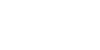 Předmět DodatkuVzhledem k tomu, že v rámci kompletace Smlouvy došlo k zařazení neaktuální Přílohy č. 1 a Přílohy č. 3 Smlouvy, dohodly se Smluvní strany na jejich výměně za Přílohy č. 1 a č. 3 nové, které tvoří Přílohu č. 1 a Přílohu č. 2 tohoto Dodatku č. 1. Příloha č. 1 tohoto Dodatku č. 1 Smlouvy se tak stává Přílohou č. 1 Smlouvy a Příloha č. 2 tohoto Dodatku č. 1 se tak stává Přílohou č. 3 Smlouvy.Současně se Smluvní strany dohodly na aktualizaci cen v Příloze č. 7 Smlouvy v souvislosti s výsledky zadávacích řízení Poskytovatele na dodávky plnění od poddodavatelů a provedené optimalizace nákladů u paušálních služeb. Smluvní strany se proto dohodly, že Příloha č. 7 Smlouvy se nahrazuje novou Přílohou č. 7, která tvoří Přílohu č. 3 tohoto Dodatku č. 1.Pro vyloučení pochybností se Smluvní strany současně dohodly na doplnění ustanovení čl. 13 odst. 13. 9 Smlouvy o textaci zajišťující možnost podpisu Smlouvy v elektronické podobě. Ustanovení čl. 13 odst. 13. 9 tak nově celé zní:„13. 9 Smlouva je vyhotovena v pěti (5) vyhotoveních, z nichž Objednatel obdrží tři (3) vyhotovení a Poskytovatel dvě (2) vyhotovení. V případě, že bude Smlouva uzavírána elektronicky, obdrží Smluvní strany elektronický dokument podepsaný v souladu s platnou právní úpravou.“Závěrečná ustanovení DodatkuOstatní ustanovení Smlouvy a další Přílohy č. 2, č. 4, č. 5, a č. 6 Smlouvy zůstávají tímto Dodatkem č. 1 nedotčeny.Dodatek č. 1 je Smluvními stranami podepisován elektronicky.Tento Dodatek č. 1 nabývá platnosti dnem jeho podpisu a účinnosti po splnění zákonné podmínky vyplývající z § 6 odst. 1 zákona č. 340/2015 Sb., o registru smluv, ve znění pozdějších předpisů a stává se nedílnou součástí Smlouvy. Splnění této povinnosti zajistí Objednatel.Nedílnou součástí tohoto Dodatku č. 1 jsou následující přílohy:Příloha č. 1 – Katalog služeb poskytovaných EKIS MV a ISoSSPříloha č. 2 – Parametry úrovně poskytovaných služeb SLA EKISMV a ISoSSPříloha č. 3 – Stanovení cen a popis rolí v rámci EKIS MV a ISoSSStránka 2 z 2V Praze dne: 	V Praze dne: 	xxxxxxxxxČeská republika – Ministerstvo vnitraxxxNárodní agentura pro komunikační a informační technologie, s. p.